Fédération Française de Pentathlon Moderne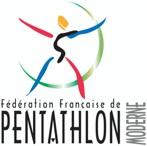 SYNTHÈSE DES PRISES EN CHARGE 2023/2024*) Déplacements à la charge des clubs pour se rendre sur le lieu de la compétition et/ou des hébergements, avant et après la compétition.Dans la mesure du possible, la FFPM encourage les organisateurs à prévoir ces transports à titre gratuit ou payant (dans ce cas, les tarifs seront proposés sur le programme de la compétition).**) si les sites d'organisation des épreuves sont éloignés les uns des autres et nécessitent un transport : les déplacements entre les différents sites sont à la charge de l’organisateur.Restauration : l'organisateur peut proposer une formule de repas (le tarif apparaitra dans le programme de la compétition)CompétitionsTransportTransportHébergementRestaurationOrganisation techniqueOrganisation techniqueOrganisation techniqueProtocoleProtocoleDroit d'engagementSélectionsCompétitionsAcheminementSur placeHébergementRestaurationInstallationsEquitation  Senior/MasterMédicalObstaclesU17/U19/U22/ Senior/MasterMédaillesCadeauxDroit d'engagementSélectionsCircuits nationaux Tetrathlon U17/U19/U22 MasterClubparticipant*Organisateur**ClubparticipantClub participantOrganisateurFFPM : après validation des devis      et sur présentation de facturesEquitation ou Obstacles :montant maximum de prise en charge 1500€ FFPM : après validation des devis      et sur présentation de facturesEquitation ou Obstacles :montant maximum de prise en charge 1500€  Organisateur15€ par athlèteEngagement libre   par les clubs sur le site fédéralCircuits nationaux Pentathlon U17/U19/U22/Master Clubparticipant*Organisateur**Club      participantClub participantOrganisateurFFPM : après validation des devis      et sur présentation de facturesEquitation ou Obstacles :montant maximum de prise en charge 1500€ FFPM : après validation des devis      et sur présentation de facturesEquitation ou Obstacles :montant maximum de prise en charge 1500€  Organisateur20€ par athlèteEngagement libre   par les clubs sur le site fédéralTrophée Christophe RUER    Coupe de France SeniorsClubparticipant*    Organisateur**Club        participantClub         participantOrganisateur (piscine et obstacles FFPM)FFPM : après validation des devis      et sur présentation de facturesEquitation ou Obstacles :montant maximum de prise en charge 1500€ FFPM : après validation des devis      et sur présentation de facturesEquitation ou Obstacles :montant maximum de prise en charge 1500€  Organisateur    20€ par     athlète     Engagement libre   par les clubs sur le site      fédéralChampionnats de France   PentathlonU17/U19/U22/ MasterClubparticipant*Organisateur**Club      participantClub participantOrganisateurFFPM : après validation des devis      et sur présentation de facturesEquitation ou Obstacles :montant maximum de prise en charge 1500€ FFPM : après validation des devis      et sur présentation de facturesEquitation ou Obstacles :montant maximum de prise en charge 1500€ FFPM Organisateur25€ par athlèteConfirmation           engagement par  les clubs,   sur le site fédéral, après sélection du DTNChampionnats de France Pentathlon SeniorClubparticipant*    Organisateur**Club        participantClub        participantOrganisateur (piscine et obstacles FFPM)FFPM : après validation des devis      et sur présentation de facturesEquitation ou Obstacles :montant maximum de prise en charge 1500€ FFPM : après validation des devis      et sur présentation de facturesEquitation ou Obstacles :montant maximum de prise en charge 1500€             FFPM Organisateur     25€ par        athlèteConfirmation           engagement par  les clubs,   sur le site fédéral, après sélection du DTNFinale Nationale TriathleClub participant*Organisateur**Club      participantClub participantOrganisateurFFPM : après validation des devis      et sur présentation de facturesEquitation ou Obstacles :montant maximum de prise en charge 1500€ FFPM : après validation des devis      et sur présentation de facturesEquitation ou Obstacles :montant maximum de prise en charge 1500€ FFPM Organisateur25€ par athlèteConfirmation           engagement par  les clubs,   sur le site fédéral, après sélection du DTNFinale Nationale Laser RunClub participant*Organisateur**Club      participantClub participantOrganisateurFFPM : après validation des devis      et sur présentation de facturesEquitation ou Obstacles :montant maximum de prise en charge 1500€ FFPM : après validation des devis      et sur présentation de facturesEquitation ou Obstacles :montant maximum de prise en charge 1500€ FFPM Organisateur15€ par athlèteConfirmation           engagement par  les clubs,   sur le site fédéral, après sélection du DTN